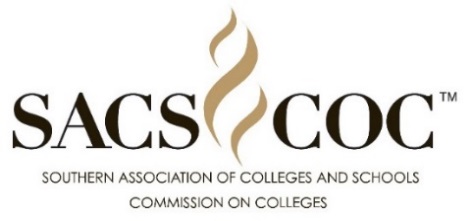 Name of the Institution:  	Nature of the Substantive Change:	Dates of Visit:  	By signing below, we attest to the following:That _____________ (name of institution) has attached a complete and accurate overview of the proposed Substantive Change.That _____________ (name of institution) has provided complete and accurate disclosure of timely information regarding compliance with the selected sections of the Principles of Accreditation affected by this Substantive Change. Name and signature of the President:Name and signature of the Accreditation Liaison:SACSCOC Staff Member assigned to the Institution:  Describe the institution’s prison education program and the site(s) (including street address) and the relationship to the main campus.  Include the location, initial date of Commission approval, initial date of implementation, and current number of students, primary target audience, and instructional delivery methods.  For each site, list all programs for which 50 percent or more of the program’s credits are available.Provide narrative and documentation to support compliance with each standard as it applies to the new site(s).  Include information for the main campus only as it affects the new site(s).Section 1: The Principle of Integrity1.1	The institution operates with integrity in all matters. 	(Integrity) [CR][No response necessary.  This standard will be addressed by the visiting committee, not by the institution.]Narrative:Section 5: Administration and Organization5.4	The institution employs and regularly evaluates administrative and academic officers with appropriate experience and qualifications to lead the institution. 	(Qualified administrative/academic officers) [Restrict the narrative to the leadership for the prison education program at the site(s) and the leadership at the main campus to whom these persons report.]Narrative:Section 6: Faculty6.2	For each of its educational programs, the institution 6.2.a	Justifies and documents the qualifications of its faculty members.	(Faculty qualifications)[Provide faculty qualifications on the Commission’s “Faculty Roster Form.” Limit entries to those faculty members assigned to the sites to be visited.  For graduate programs, include documentation of the scholarship and research capability of faculty.  For doctoral programs, include documentation of faculty experience in directing dissertation research.]Narrative:6.2.b	Employs a sufficient number of full-time faculty members to ensure curriculum and program quality, integrity, and review. 	(Program faculty) [The review will focus on the faculty at the off-campus instructional site.  Institutions may wish to pay particular attention to the relationship of full-time faculty to any part-time faculty teaching at the off-campus instructional site.]Narrative:6.2.c	Assigns appropriate responsibility for program coordination. 	(Program coordination) Narrative:Section 8: Student Achievement8.2	The institution identifies expected outcomes, assesses the extent to which it achieves these outcomes, and provides evidence of seeking improvement based on analysis of the results in the areas below:8.2.a	Student learning outcomes for each of its educational programs.	(Student outcomes: educational programs) [As part of the response, include a description of how the institution is monitoring the quality of the program(s) at the sites to be visited.  Summarize current procedures for the assessment of learning outcomes and achievement, and how results are being or will be used to improve the programs offered at the sites to be visited.  Include examples of related existing programs if the new site(s) follows existing practices at the main campus. In addition, include how the institution will assess that the program operates in students’ best interests and describe the data or metrics that will be used for this assessment.]Narrative:Section 10: Educational Policies, Procedures, and Practices10.5	The institution: (a) publishes admissions policies consistent with its mission; (b) ensures that its recruitment materials and presentations accurately represent the institution’s practices, policies, and accreditation status; and (c) ensures that independent contractors or agents used for recruiting purposes and for admission activities are governed by the same principles and policies as institutional employees.	(Admissions policies and practices) [Restrict the narrative to the materials relevant to the new site(s).]Narrative:Section 11: Library and Learning/Information Resources11.1	The institution provides adequate and appropriate library and learning/information resources, services, and support for its mission.	(Library and learning/information resources) [CR]Narrative:Section 12: Academic and Student Support Services12.1	The institution provides appropriate academic and student support programs, services, and activities consistent with its mission.	(Student support services) [CR]Narrative:12.4	The institution (a) publishes appropriate and clear procedures for addressing written student complaints, (b) demonstrates that it follows the procedures when resolving them, and (c) maintains a record of student complaints that can be accessed upon request by SACSCOC.	(Student complaints) Narrative:Section 13: Financial and Physical Resources13.7	The institution ensures adequate physical facilities and resources, both on and off campus, that appropriately serve the needs of the institution’s educational programs, support services, and other mission-related activities.	(Physical resources)[Restrict the narrative to the facilities at the sites being reviewed.]Narrative:DOCUMENTATION FOR PRISON EDUCATION PROGRAM COMMITTEEThis document (with appropriate supporting evidence) should be completed by the institution hosting an authorized Substantive Change Committee for a change involving the initiation of a prison education program at an off-campus site.Statement Regarding All Substantive Change Documentation FormsPlease note that this and all the SACSCOC Substantive Change Documentation forms contain the standards typically provided to a visiting committee.  Additional standards may be added by SACSCOC staff as needed to provide the visiting team with relevant information necessary to making an informed determination regarding the change.Part I.	Overview and Introduction to the InstitutionPart II.	Assessment of Compliance 